ЗАЯВКА на подключение к Системе «iBank 2»Для Клиента (заполняется печатными буквами)                            М.П.Отметки БанкаС Клиентом заключен Прошу произвести подключение Клиента к СКБ.Руководитель подразделения                    М.П.ответственный исполнитель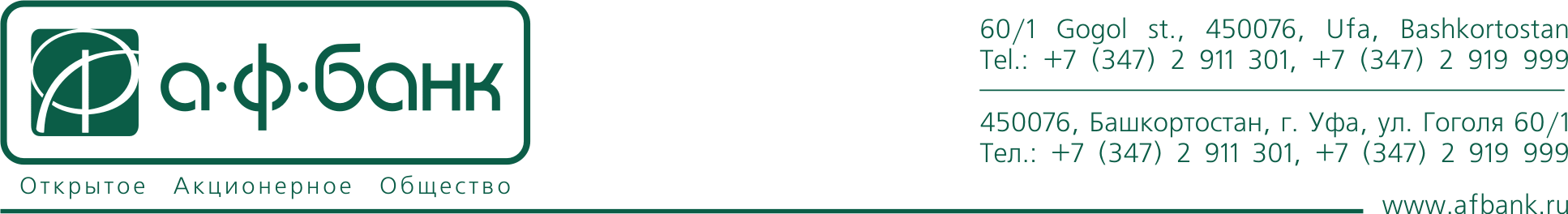 Приложение 2к Договору об использовании системы дистанционного обслуживания «iBank 2»ДАТАДАТАДАТАДАТАДАТА101005052012наименование организацииООО   "ИнжинирингСистем" адрес местонахожденияБашкортостан Респ, Уфа г, Степана Кувыкина ул, д 25/1 инн0274132383 Адрес установки (подключения) СКБ https://client.afbank24.ruСОТРУДНИК работающий с системойтелефондолжностьподписьинициалы, фамилиядатадатадатадатадатаруководитель101005052012руководительД оговор об использовании СИСТЕМЫ “IBANK2”От 2012.05.10    №подписьинициалы, фамилиядатадатадатадатадата101005052012инициалы, фамилиятелефон (внутренний)телефон городской